Typisch für den Westwind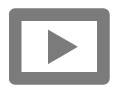 Filmabschnitt 3: TC 01:49-03:161. Richtig oder falsch? Markiert die richtigen Antworten mit und die falschen mit  . Korrigiert die falschen Aussagen und begründet.Die Westlage bringt Wetter von den Britischen Inseln zu uns.Das dortige Wetter ist mit wenig Regen und wenig Sonne verbunden.Der Westwind sorgt bei uns für sehr beständiges Wetter.Die Luft hat von Amerika bis Irland etwa eine 4500 Kilometer lange Strecke ohne Landkontakt zurückgelegt.Die Luft hat sich mit Wasser vollgesogen. Sie kommt als feucht-warme Luft über das Festland. 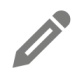 2. Notiere offengebliebene Fragen und Vermutungen hinsichtlich der Entstehung von Westwind.____________________________________________________________________________________________________________________________________________________________________________________________________________________________________________________________________________________________________________________________________________________________________________________________________________________________________________________________________________________________________________________________________________________________________________________________________________